Благоустройство муниципальной территории общего пользования: пешеходная улица от пересечения улицы Карла Маркса с улицей Ленина до пересечения с улицей Кабалевского, Чайковский, Пермский край;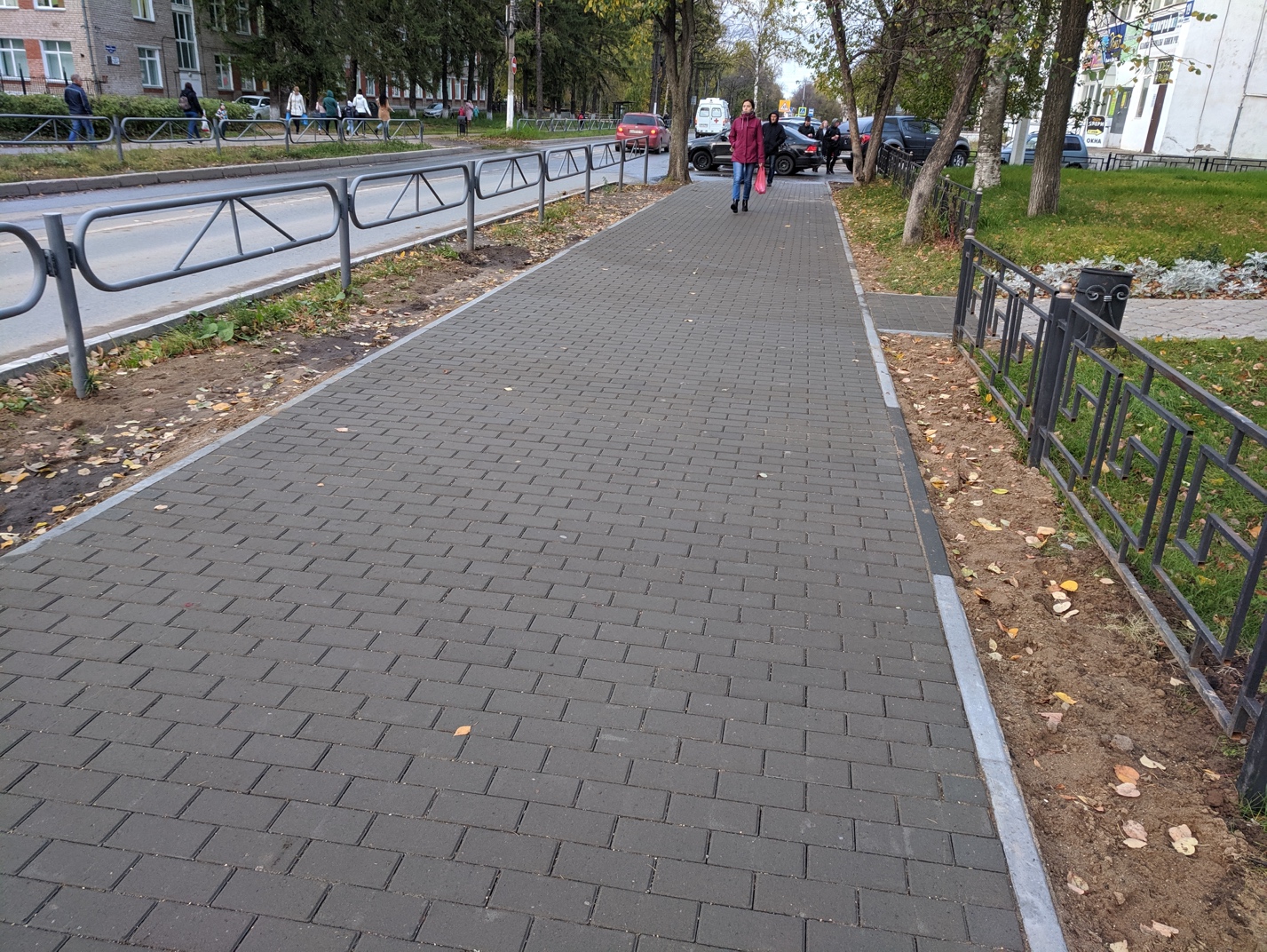 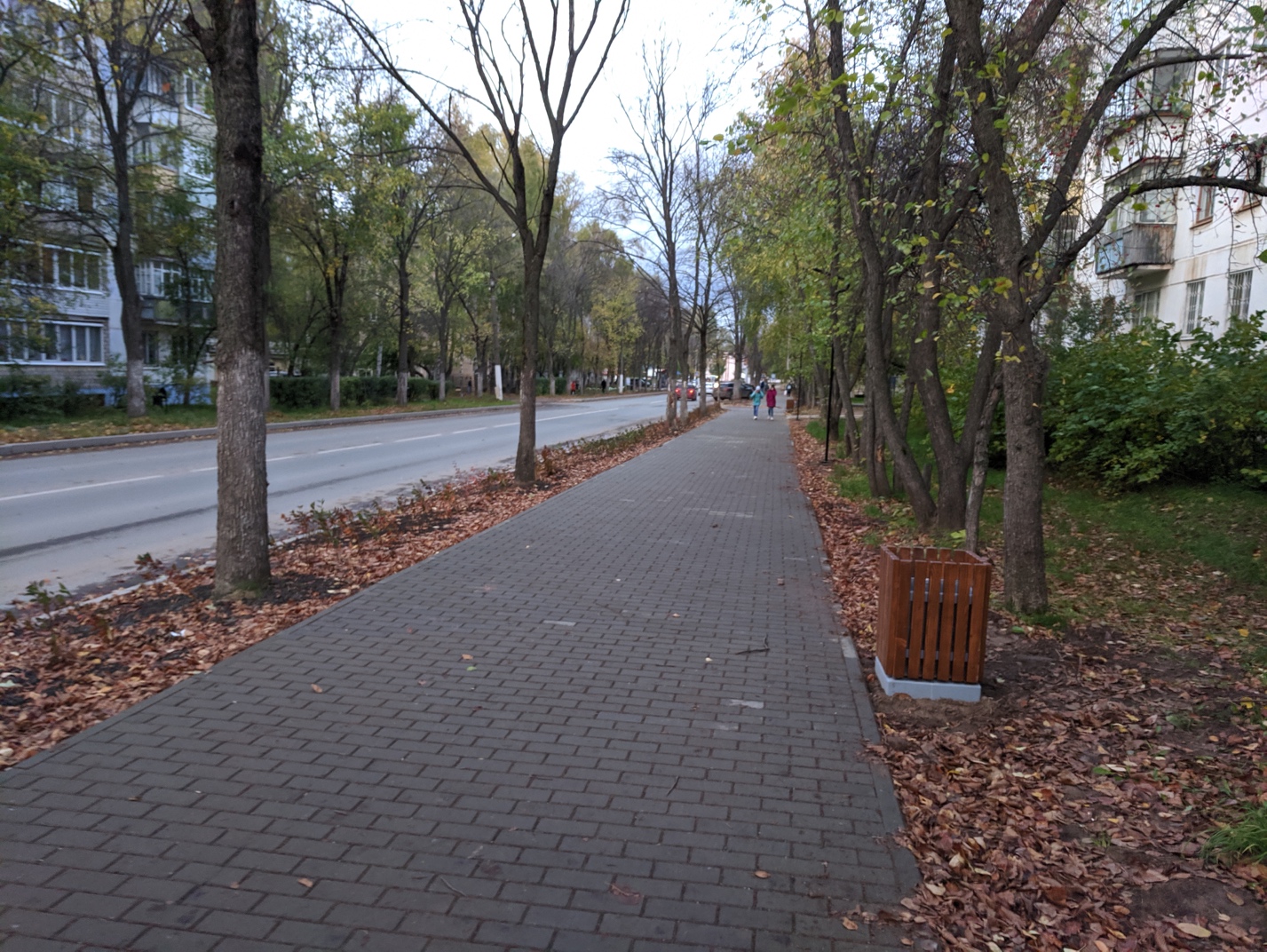 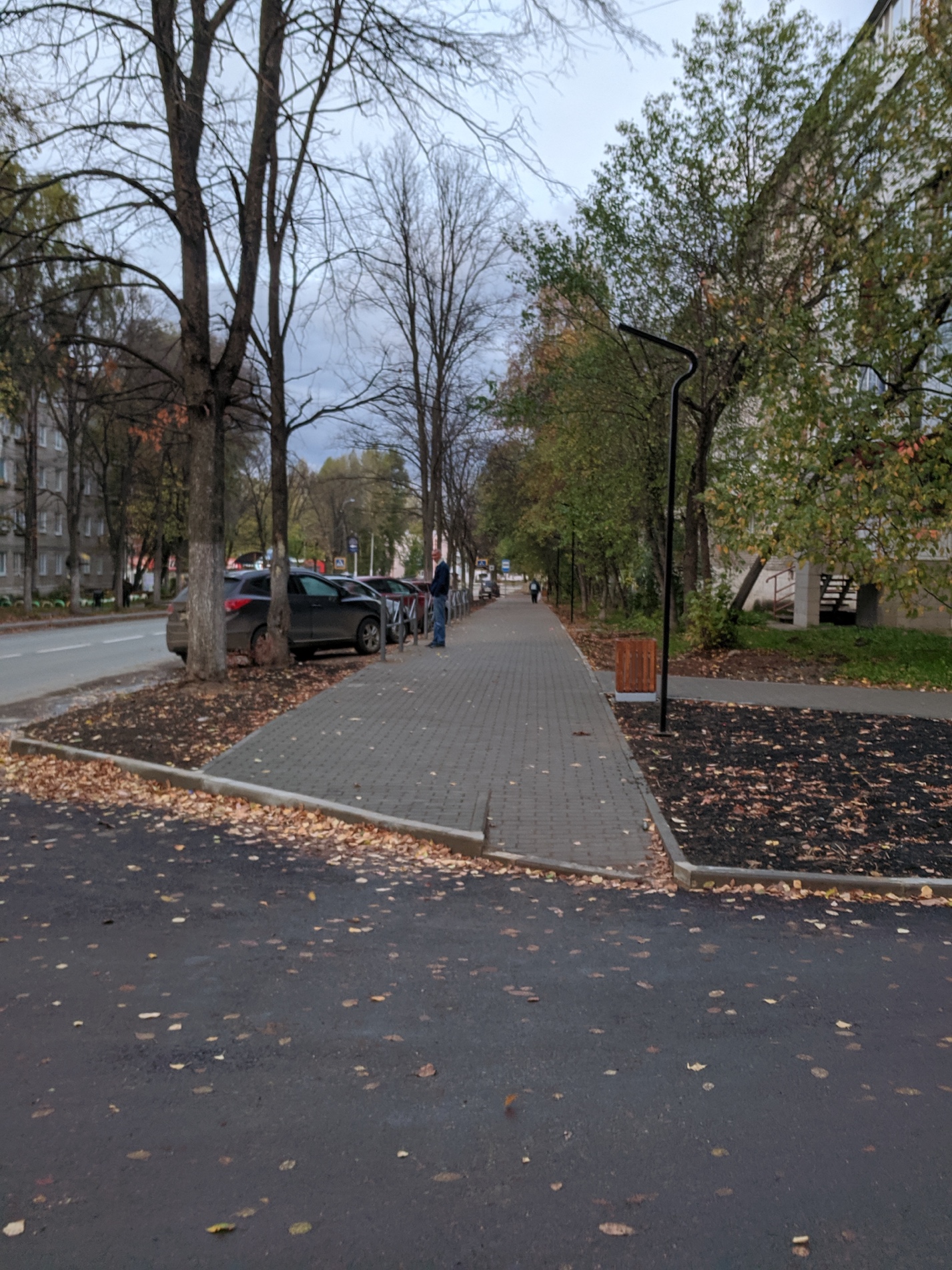 